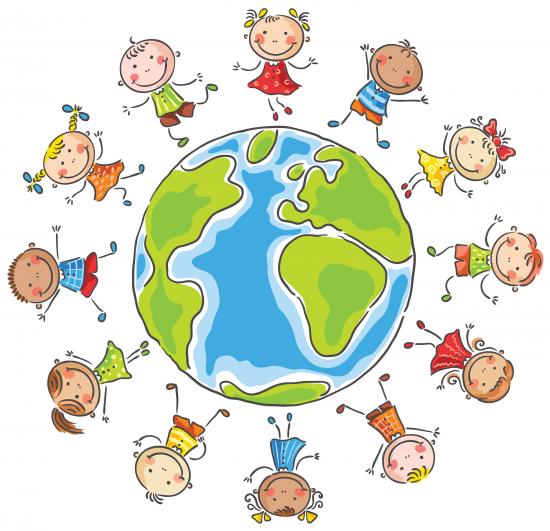 Plán práce ŠKD na školský rok 2020/ 2021Plán práce schválený na zasadnutí MZ ŠKD dňa 24. 8. 2020.1.Analýza výchovno-vzdelávacej činnosti v školskom roku 2019/2020 V školskom roku 2019/2020 pracovalo na škole 9 oddelení  ŠKD s počtom detí 219.Všetky vychovávateľky pracovali podľa plánu práce, ktorý vychádzal z požiadaviek  plánu práce ŠKD a výchovného programu. Jednotlivé úlohy vychádzali z POP MŠ SR pre šk. rok 2019/2020 a plánu práce školy a boli plnené v stanovených termínoch, okrem spoločných aktivít v období prerušenia vyučovania.Prioritou činnosti ŠKD je relaxácia a aktívny pohyb, preto sme sa vo výchovno-vzdelávacej a záujmovej činnosti  venovali rôznorodým aktivitám a odstraňovali zaťaženie detí, využívajúc pritom rôzne metódy a formy práce. Počas celého roka boli priebežne plnené úlohy pre všetky vychovávateľky, ako tematická výzdoba tried a školy, úprava areálu školy, spolupráca pri organizácii akcií.V rámci jednotlivých oblastí výchovy sa v ŠKD uskutočňovali rôzne aktivity, ktorými sme podporili rozvoj:Čitateľskej gramotnosti – formovaním kladného vzťahu detí ku knihe, čítanie s porozumením. Prírodovednej gramotnosti – viedli sme deti k pozitívnemu vzťahu k prírode, ochrane životného Zdravého životného štýlu a telesnej zdatnosti – posilňovali sme výchovu k zdravému spôsobu života, venovali pozornosť prevencii užívania návykových látok, prevencii obezity.Finančnej gramotnosti – Abeceda peňazí – hravou formou sme sa snažili deťom priblížiť peniaze, ich význam a použitie.Prevenčná činnosť – besedy na tému vzťahy v kolektíve- šikanovanie, drogy a toxikománia.Od 12. 3. 2020 bolo vyučovanie na školách prerušené. Vychovávateľky počas Home Office pracovali s deťmi spoločne s učiteľkami rôznymi dostupnými formami a metódami práce. Takmer všetky aktivity plánu práce boli plnené priebežne počas II. polroku aj napriek sťaženým podmienkam práce. Z dôvodu prerušenia vyučovania  neboli uskutočnené spoločné podujatia ŠKD: Talentmánia, Zábavné popoludnie k MDD, Kreslenie na chodník, Kamarátka kolobežka.V zložitej situácii aj vychovávateľky museli prispôsobiť plnenie úloh výchovno-vzdelávacieho plánu možnostiam, ktoré poskytuje Home Office. Našim cieľom bolo čo najviac pomáhať pri práci učiteľom, no zároveň sa venovať i deťom a rodičom pri zvládaní voľného času detí, ktorým chýbala škola i kamaráti. Inšpiratívne aktivity od vychovávateliek pomáhali deťom pri opakovaní, upevňovaní učiva, ale i na zábavu detí v domácom prostredí. Úlohy plánu práce a jednotlivých oblastí výchovy sme sa snažili plniť hlavne rôznymi formami rozhovorov, slovných hier, didaktických hier a zábavných činností, aby sme nezaťažovali rodičov prácou pre ŠKD.   Vychovávateľky na realizáciu činností využívali najčastejšie zadávanie úloh, ppt prezentácíí, cez    aScagendu – edupage, staršie deti posielali vychovávateľkám fotografie prác formou emailu, prikladali fotky, zvukové nahrávky na whatsApp. Deti dostávali zábavné inšpirácie aj formou webových stránok, ktorých linky im poslali vychovávateľky, alebo sú na našej stránke školy, niektoré aj s návodmi na registráciu a použitie. Pracovnou náplňou vychovávateliek okrem práce s deťmi bola:úprava, dopĺňanie, nové návrhy na plnenie plánov VVČ a Výchovného programu, ich prispôsobovanie na prácu detí doma posielanie návrhov aktivít z jednotlivých TOV, hier, pohybových, oddychových činností, upravených pre domáce prostredie, zasielanie didaktických hier (doplňovačky, hádanky, spojovačky a i.﴿ na prehlbovanie učiva komunikovanie s triednymi učiteľmi rôznymi formami /mail, telefón, videohovorvideokonferencie vychovávateľov ŠKD- dňa 30.3. MZ ŠKD -  príprava materiálov na MZ (úprava plánov VVČ, TOV, dohoda na komunikácii s deťmi, rôznych nových formách, metódy, vypustenie nevhodných tém pre prácu doma...﴿intenzívna vzájomná komunikácia medzi vychovávateľkami prostredníctvom mailov, telefonicky a odovzdávanie skúseností a nových informácií, riešenie problémov a komunikácia medzi vychovávateľmi ŠKD samoštúdium nových metodických materiálov, vzdelávacích portálov, štúdium nových manuálov  príprava materiálov pre deti, hľadanie nových materiálov na internete, sťahovanie, upravovanie, spracovanieOd 1.6. bolo znovu obnovené vyučovanie v školách.                                                                                                                      Do ŠKD sa od 1.6. prihlásilo 136 detí. Do konca júna počet detí stúpol na 141. Vytvorili sme 13 oddelení ŠKD podľa zaradenia detí počas vyučovania, aby skupiny detí neboli zmiešavané. Od 15.6. boli deti zlúčené do 8. oddelení. Činnosť v ŠKD bola zameraná hlavne na pobyt detí vonku a výchovno-vzdelávacie aktivity uskutočňované hravou formou.                                                                                                                                                   Organizácia ŠKD bola prispôsobená nariadeniu MŠ VV a Š a nariadeným hygienickým opatreniam. 2. Pedagogicko-organizačné zabezpečenie ŠKD v školskom roku 2020/2021                                                         V školskom roku 2020/2021 pracuje na ZŠ 9 oddelení ŠKD. Prevádzka je zabezpečená v čase od 6.00 hod. ráno, do 17.00 hod. popoludní. Počet detí v ŠKD v šk. roku 2020/21: Úväzky vychovávateliek:M. Raczká - 25 hod.- 100%Mgr. I. Remeňová - 25 hod.- 100%M. Sucháňová - 25 hod.- 100%Mgr. P. Bartíková - 25 hod. – 100%I. Horková  - 21 hod. – 100%Mgr. A. Szokeová – 25 hod. – 100%M. Grujbárová – 25 hod. – 100%Mgr. S. Michalová – 25 hod.- 100%Mgr. S. Borisová – 20 hod.- 80%Oddelenia s nepravidelnou dochádzkou: Oddelenia s nepravidelnou dochádzkou vedú vychovávateľky  podľa rozpisu služieb. Režim dňa:1135 -1230- 1330  Sústredenie detí v jednotlivých oddeleniach podľa ukončenia                                                   vyučovania, príprava na obed.1135- 1345           Obed.1345- 1500           Činnosti v oddeleniach podľa týždennej skladby činností.1500- 1515           Olovrant1515- 1600           Činnosti v oddeleniach podľa týždennej skladby činností.3. Hlavné úlohy a ciele činnosti ŠKD pre školský rok 2020/2021 Zvyšovanie efektivity výchovno-vzdelávacieho procesu Odporúčané priority:  Zavádzať aktivizujúce metódy rozvíjajúce kľúčové kompetencie detí s dôrazom na stimuláciu činnostného učenia sa a rozvoj kritického myslenia (napr. konštruktivistické metódy).  Vytvárať priaznivú klímy školy a formovať priateľské a empatické vzájomné vzťahy medzi pedagogickými a odbornými zamestnancami a deťmi. Rozvoj sociálnej a emocionálnej zrelosti (schopnosť nadväzovať kontakt a primerane komunikovať s vrstovníkmi i dospelými, ustálenosť citových prejavov a nálad, podradiť sa požiadavkám výučby a výchovy) Aktívne pristupovať k uspokojovaniu a rozvíjaniu svojich potrieb, záujmov, individuálnych predpokladov, schopností v záujmovej činnosti, v aktivitách podľa vlastného výberu a voľby Podieľať sa na skrášľovaní interiéru školy s cieľom spríjemniť jej celkový vzhľad Vytvárať vhodné podmienky na sebarealizáciu a rozvoj osobnosti vo voľnom čase Poskytovať rozličné možnosti zaujímavých ponúk na hodnotné využívanie voľného času v záujmovej a inej činnosti Umožniť regeneráciu fyzických a psychických síl, formovať aktívny spôsob života Predchádzať negatívnym spoločenským javom v prejavoch hrubosti, násilia, drogových a iných závislostí ( počítačové hry, mobilné telefóny, televízia, automaty a pod.) Viesť k formovaniu pozitívneho vzťahu k prírode, životnému prostrediu, primeranými aktivitami podporovať formovanie postojov k ochrane životného prostredia, skrášľovať okolie školy Eliminovať šikanovanie, monitorovať zmeny v správaní detí  a v prípade podozrenia zo zneužívania detí bezodkladne vzniknutý problém riešiť  Dodržiavať  princípy etickej výchovy  a výchovy k manželstvu a rodičovstvu a oboznamovať deti  s problematikou nebezpečenstva komerčného sexuálneho zneužívania detí a ochrany pred ním  Východiskové dokumenty činnosti ŠKD: Sprievodca školským rokom 2020/2021 ŠVP ISCED 1Školský výchovný program Všeobecne záväzné právne normy a ďalšie predpisy MŠ SR, vnútorné smernice a pokyny vedenia školy  4. Realizácia hlavných úloh v jednotlivých oblastiach výchovy:Výchovno-vzdelávacia činnosť v školskom klube detí bude uskutočňovaná v súlade s princípmi a cieľmi podľa školského zákona a výchovného programu, ktorý je záväzným dokumentom pre činnosť ŠKD.Obsah výchovno-vzdelávacej činnosti v školskom klube je konkretizovaný do týchto okruhov: odpočinková a rekreačná činnosť záujmová činnosť príprava na vyučovanieOdpočinkové činnosti: slúžia k zabezpečeniu potrebného kľudu po vyučovaní a obede. Môžu to byť činnosti ako: - počúvanie CD, čítanie časopisov a  kníh, sledovanie rozprávok,rozhovor s priateľom a pod., alebo súvisiacich s voľným pohybom – prechádzky do prírody, mesta a pod.Rekreačné činnosti: prispievajú k odstráneniu únavy z vyučovania a regenerujú telesnú a psychickú výkonnosť detí. V prevažnej miere sa tieto činnosti viažu aj na zmenu prostredia, mimo priestorov školy. Jedná sa hlavne o pobyt v prírode, športové, spontánne aj organizované aktivity, rôzne druhy hier, pohybové, tanečné, hudobné aktivity a pod. Záujmové činnosti: Sú najdôležitejšou súčasťou výchovy vo voľnom čase. Majú silný vplyv na rozvoj osobnosti a aj správnu spoločenskú orientáciu. Podieľajú sa aj na vytváraní životného štýlu človeka. Do plánov výchovno-vzdelávacej činnosti budú  vychovávateľky zaraďovať všetky výchovné oblasti a pravidelne ich striedať. V spoločensko-vednej oblasti: vštepovať deťom zásady disciplíny, kolektívnosti,pestovať vzťah k vlasti, materinskému jazyku, k demokratickým      a humanistickým tradíciám.poznávať významné objekty v mieste bydliska, školy, mesta,zaoberať sa otázkami demokracie, tolerancie, humanity v oblasti ľudských       právdodržiavať tradície školy, výchovného zariadenia,   Esteticko-výchovnej oblasti:učiť deti kultivovanému vyjadrovaniu, spôsobu správania a vystupovania,utvárať a formovať estetické vzťahy detí k prírode, spoločnosti a k jej      materiálnym a kultúrnym hodnotám. Sú zamerané na rozvíjanie výtvarného,      hudobného, literárneho, dramatického a hudobno-pohybového prejavu, na      kultúru správania, výchovu vkusu s rozvoj tvorivosti,učiť vnímať krásu v umení, literatúre, hudbe i v každodennom živote,rozvíjať u detí prirodzený talent a prezentovať ho na verejnosti,využívať výtvarné techniky k stvárneniu svojich predstáv, pocitov, fantázie,       tvorivosti,Pracovno-technickej oblasti:zdokonaľovať manuálne zručnosti, obohacovať vedomosti o technické            poznatky, pracovať s rôznymi materiálmi,rozvíjať základné sebaobslužné a hygienické návykyzískavať základné zručnosti pre praktický životpochopiť význam osobnej zodpovednosti za vykonanú prácuPrírodovedno – environmentálnej oblasti:prehlbovať vedomosti o dianí v prírode, pestovať vzťah k jej ochrane, rozvíjať záujem o pestovateľstvo a chovateľstvo.uvedomovať si základné princípy zdravého životného štýlupracovať s odbornou a populárno-náučnou prírodovednou literatúrou Telovýchovnej, zdravotnej a športovej oblasti:Osvojiť si rôzne druhy hier – ich pravidlá,- rozvíjať pohybové schopností a zručností – (rýchlosť, koordinačné schopnosti, rozvoj sily, vytrvalosť, chytanie a prihrávanie lopty, streľba na kôš, prekonávanie prekážok...),rozvíjať zmysel pre fair play,efektívne využívať čas na pobyt vonkuVo vzdelávacej oblasti:utvrdzovať učivo zábavnou a hravou formou pomocou didaktických hier       a správnej motivácievyužívať didaktickú techniku, kvízy, súťaže, encyklopédie a náučnú literatúru,deťom venovať individuálnu starostlivosť, spolupracovať s triednymi učiteľmi       a rodičmi,dodržiavať správny pomer učenia, hry a relaxovania,viesť žiakov k pravidelnému plneniu školských povinností,dbať na poriadok v školských laviciachučiť deti šetrnému zaobchádzaniu s pomôckaminavykať na samostatnú prácu, vedieť sa sústrediť, správne sedieť,Počet oblastí výchovy v jednotlivých oddeleniach:Jednotlivé tematické oblasti výchovy, ktoré sú bližšie špecifikované vo výchovných plánoch tvoria základ pre výchovnú prácu. Jednou z hlavných úloh je zabezpečovanie zmysluplnej činnosti pre deti, ich záujmov a potrieb, rozvíjanie kompetencií. V činnosti dominuje individuálny prístup, podpora aktivity, otvorená komunikácia a kreativita. Podporujeme neformálne vzťahy, spontánnosť, vytvárame atmosféru dôvery a priateľstva. 5. Úlohy MZ ŠKD vyplývajúce z POP na šk. rok 2020/2021                                                                                               Čitateľská gramotnosť: Formovať kladný vzťah ku knihe a literatúre formou dramatizácie v rámci popoludňajších aktivít. Rozvíjať aktívne počúvanie s porozumením (čítaním rozprávok, príbehov a pod.). Čitateľský maratón, popoludnia s rozprávkami a pod. Pravidelne navštevovať knižnicu a osvojiť si návyky v čítaní. Finančná gramotnosť – Abeceda peňazí – hravou formou deťom priblížiť peniaze a ich význam a použitie.                                                                                                                                                                        Ľudské práva: Dôsledne uplatňovať zákaz všetkých foriem diskriminácie a segregácie. Vytvárať priaznivé multikultúrne prostredie v oddeleniach ŠKD. Napomôcť deťom porozumieť iným kultúram. Vychovávať v duchu humanizmu v oblasti ľudských práv a práv dieťaťa.                                                         Rozvíjať environmentálnu výchovu ako súčasť rozvoja osobnosti detí zameranú hlavne na vedenie k uvedomelej spotrebe zdrojov, povedomia v oblasti separácie odpadov a vytváranie správnych postojov a správania detí k životnému prostrediu. Zdravé potraviny, čistú vodu, separáciu odpadov a prevenciu znečisťovania životného prostredia.                                                                                                    Zdravý životný štýl: Venovať pozornosť výchove k zdraviu a zdravému životnému štýlu. Realizovať pohybové aktivity a športové činnosti/futbal, vybíjaná, bedminton a pod/. Zapojíme sa do Európskeho týždňa športu. Podporovať pohybové aktivity v prírode, motivovať deti k aktívnemu tráveniu voľného času, realizáciou rôznych športových činností, čo vedie k prevencii obezity u detí a zdravému životnému štýlu. Venovať zvýšenú pozornosť prevencii užívania alkoholu a tabaku. Informovať o škodlivosti a vedľajších účinkoch.                                                                                                                           Digitálne technológie: Venovať zvýšenú pozornosť ochrane detí pri používaní internetu. Využívať webové sídla /www.ovce.sk apod./ na rozširovanie povedomia o bezpečnom používaní internetu.             Predchádzať všetkým formám diskriminácie, segregácie, xenofóbie, antisemitizmu, intolerancie, rasizmu. Realizovať osvetovú činnosť zameranú na zvýšenie informovanosti detí o migrantoch.                                                                                                                Podporovať možnosť detí zo SZP pravidelne navštevovať ŠKD s cieľom podporovať ich adaptáciu na školu a rozvíjať cieľavedomú a systematickú prípravu na vyučovanie. 6. Celoklubové aktivity v ŠKD                                                                                                                          September:                                                                                                                                                                                   - zápis detí do oddelení, skompletizovať oddelenia ŠKD                                                                                                                               - oboznámenie detí s organizáciou a režimom dňa v ŠKD, vnútorným poriadkom, bezpečnosťou pri hrách, športoch a presunoch detí v rámci pobytu v ŠKD                                                                                                   - zoznámenie s prostredím ŠKD, začlenenie nových detí do kolektívu                                                                                       - poznať bezpečnú cestu do školy a späť                                                                                                                               Október:                                                                                                                                                                                        - svetový deň duševného zdravia–počúvanie relaxačnej hudby, relax. cvičenia                                                                    - svetový deň zdravej výživy –Deň jablka – vlastné aktivity  v oddelení                                                                                                                                                                     - “Halloweenské všeličo“ ° tekvice a strašidielka z farebného papiera° nakresli si svoje strašidlo                                                                                                                                                 -  Šarkaniáda                                                                                                                                                                November:                                                                                                                                                                - Svetový deň boja proti fajčeniu –rozhovor, výtvarné spracovanie                                                                - Životné prostredie  a jeho ochrana                                                                                                                                             - Zdravý jedálniček                                                                                                                                     December:                                                                                                                                                                  - predvianočné aktivity podľa výberu každej vychovávateľky                                                                                                    - ľudové tradície –advent, Lucia, koledovanie                                                                                                               - vianočná výzdoba tried                                                                                                                                                    - posedenie pri vianočnom punčiJanuár:                                                                                                                                                           - snehové stavby –podľa počasia, v prípade priaznivého počasia súťaž vstavaní snehuliakov                                        - “Sprav si svoju búdku“ -dokrmovanie vtáctva, ktoré zimuje u nás                                                                                            - uvar si svoj bylinkový čaj –význam liečivých bylín, využitie                                                                                     - príprava darčekov pre budúcich prvákov                                                                                                                                                       Február: -Kultúry národov- ľudské práva                                                                                                                                                                      - výroba masiek                                                                                                                                                               - Valentínky –výroba pozdravov                                                                                                                                     Marec:                                                                                                                                                                                     - návšteva školskej, krajskej knižnice  - popoludnia s rozprávkami                                                                                                                                            -  Záložka do knihy                                                                                                                                                         - Je internet kamarát?                                                                                                                                                     Apríl:                                                                                                                                                                                                 - Deň Zeme                                                                                                                                                                       - Ekomodel –použitie odpadového materiálu -súťaž medzi oddeleniami                                                                                                            - veľkonočná výzdoba, veľkonočné pozdravy                                                                                                                   Máj:                                                                                                                                                                                           - “Veľmi ľúbim svoju mamu“ –výtvarné, literárne spracovanie, darčeky –-individuálne v každom oddelení                                                                                                                                                                                Jún:                                                                                                                                                                                         - MDD –zábavné popoludnie                                                                                                                                                  - kreslenie na chodník –zážitky z MDD                                                            Termín: priebežne                                                                                                                                                                                                                                                                        Zodpovedné všetky vychovávateľky                                      Športové aktivity a súťaže                                                                                                                                                                                                                                                              Počas roka sa môžu aktivity meniť a dopĺňať.                                                                                        7. Dokumentácia v ŠKDDokumentáciu v školskom roku 2020/2021 tvoria podľa Vyhlášky MŠ SR   č. 306/2009 tieto dokumenty:   a) výchovné plány, výchovné osnovy a výchovné štandardy, ktoré sú súčasťou výchovného programu klubu                                                                                                   b) triedna kniha  osobný spis dieťaťa  školský poriadok školského klubu detí  plán práce   Ďalšiu dokumentáciu klubu tvoria:   rozvrh týždennej činnosti  prehľad o rozsahu výchovnej činnosti a kvalifikačných predpokladoch pedagogických zamestnancov  zápisnice z rokovania metodického združenia  ročný plán kontrolnej činnosti vedúceho pedagogického zamestnanca  správy z kontrolnej činnosti Štátnej školskej inšpekcie evidencia školských úrazov  registratúrny plán a registratúrny poriadok  vyjadrenie zariadenia výchovnej prevencie a poradenstva pre žiakov so špeciálnymi                 výchovno-vzdelávacími potrebami  rozhodnutia riaditeľa   Dokumentácia podľa písmena b,d, e, až h, je súčasťou ďalšej dokumentácie školy. 8. Spolupráca ŠKD 1. Spolupráca s učiteľmi 1. - 4. roč. - spolupracovať pri organizovaní spoločných akcií a podujatí- pri individuálnom prístupe k slabším žiakom- spoluúčasť na príprave kultúrnych programov a vystúpení- pri výzdobe priestorov školy a tried  T: v priebehu školského roka2. Spolupráca s rodičmi- oboznámiť rodičov so školským poriadkom - výchovno-vzdelávaciu činnosť propagovať rodičom prostredníctvom vystúpení,   výzdobou priestorov školy a ŠKD, osobným rozhovorom - spolupracovať s rodičmi pri riešení výchovných problémov - informovať rodičov o správaní a aktivite detí - spolupracovať s rodičmi pri riešení výchovných problémov  T: v priebehu školského roka3. Zvyšovanie odbornej pripravenosti - štúdiom odbornej literatúry a časopisov zvyšovať odborné znalosti- dopĺňaním metodického materiálu zvyšovať kvalitu výchovno-vzdelávacieho  procesu- uplatňovať nové prístupy v práci 4. Spolupráca s MZ - spoluprácou s inými vychovávateľkami získavať a rozširovať odborné vedomosti,  poznatky  a znalosti, uplatňovať ich pri práci so žiakmi- vymieňať si výchovno-vzdelávacie skúsenosti- dopĺňať si metodický materiál5. Zlepšovanie materiálneho vybavenia ŠKD - zabezpečovať opravu a nákup didaktických pomôcok a hračiek- hľadať možnosti sponzorovania zariadenia a vybavenia u rodičov a organizácií                                                                                                                                                                                                                                   9. Plán zasadnutí MZ ŠKD: Zloženie MZ ŠKD: Predseda: Iveta HorkováČlenovia MZ: M. Raczká                          Mgr. I. Remeňová                          M. Sucháňová                          Phdr. P. Bartíková                           Mgr. A. Szokeová                          M. Grujbárová                          Mgr. S. Michalová                          Mgr. S. Borisová    1.  zasadnutie                                                      Program: Otvorenie 2. Vyhodnotenie činnosti za I. štvrťrok 2020/20213. Rôzne 4. Záver2. zasadnutie                                                      Program:1. Otvorenie2. Informácie a skúsenosti s adaptáciou detí I. ročníka  3. Analýza a vyhodnotenie činnosti za I. polrok šk. roka 2020/21 Rôzne5.  Záver     3. zasadnutie                                                          Program: Otvorenie Práca s deťmi so špeciálnymi výchovno- vzdelávacími potrebami  Analýza a vyhodnotenie činnosti za III. štvťrok šk. roka 2020/21Rôzne Záver 4. zasadnutie                                                                Program: Otvorenie Analýza a vyhodnotenie činnosti za II. polrok šk. roka 2020/21Východiská pre výchovno-vzdelávaciu činnosť v ŠKD na nasledujúci školský rokUkončenie triednej agendyRôzneZáverPlán práce ŠKD bol prerokovaný a schválený na zasadnutí MZ ŠKD dňa 24.8.2020 s účinnosťou od 2.9.2020.                                                                                                                                                                                                     V Nitre  27.8.2020                                                                         Vypracovala: Iveta HorkováOddelenie Vychovávateľ Miestnosť ŠKD pre triedy  I. Monika Sucháňová  1. A 1. A +  5.A II. Phdr. Patrícia Bartíková  1. B 1. B +  4.C III. Mgr. Ivana Remeňová           1. C1.C +   2.C IV. Mária Raczká           2. A 2. A +  2.C  V. Mgr. Alžbeta Szokeová           2. B2. B +  2.C VI. Iveta Horková    Herňa ŠKD3. A + 3. C + 5.A VII.Mgr. Sylvia Michalová           3. C3. B + 3. C VIII.Martina Grujbárová           4. A  4. A + 4.D IX.Mgr. Simona Borisová           4. B4. B + 4.D + 4.COddelenie                         Spolu                         Spolu                         Spolu I. roč. II. roč. II. roč. III. roč. IV.roč.IV.roč.V. roč. I.        2200000   022 II.        170 0 033   020 III.        17        5        5000   022 IV. 0        25        25 000   025 V. 0        25        25 0 00   0    25VI. 0         0         0 2100   9    30         VII.0002600   0    26        VIII.000        0      25      25   0    25          IX.00002727   0    27SPOLU        56       55       55        47       55       55   9  226Oddelenie Prevádzka Miestnosť Ranný klub   6.00-  7.40 hod 1.A- 1. ročník 1.B.- 2. ročník Herňa ŠKD- 3.,4, ročníkPopoludňajší stretávací klub 16.00- 17.00 hod. Herňa ŠKD OddelenieEVOVSVOVPEOVPTOVTVOVVVOV      I. odd.3837373839189    II. odd.3738373839189   III. odd.3837393837189   IV. odd.3738373839189    V. odd.3837373839189   VI. odd.3738373938189  VII. odd.3738373839189VIII. odd.3837373839189   IX. odd.3837373938189TermínPodujatieZodpovednosťOktóberSranda hryRaczká, BorisováJanuárRozprávkový kvízBartíková, RemeňováAprílFutbalový turnajGrujbárová, MichalováMájTalentmániaSucháňová, HorkováJúnMDDSzokeová